debreceni egyetem •  informatikai karA dolgozat címe – maximum két sor hosszúságúSZAKDOLGOZAT  /  DIPLOMAMUNKAkészítette:Erdei Boróka Virágx szakos hallgató témavezető:Dr. Anna Márton Gáboregyetemi docensDebrecen
2018KöszönetnyilvánításNem kötelező rész, de sok örömöt lehet vele szerezni azoknak, akik hozzájárultak a tanulmányok befejezéséhez, illetve a dolgozat elkészítéséhez. Néhány példa:Nagyon köszönöm szüleimnek a sok gondoskodást, az anyagi és lelki támogatást, az állandó bíztatást, ami elkísért a tanulmányaim során, és ami nagymértékben elősegítette a sikeres befejezést! Hálásan köszönöm kedvesem kitartó türelmét és a mindennapi feladatokban nyújtott nem szűnő segítségét!Köszönöm AB tanáromnak, hogy lelkesedésével felkeltette érdeklődésemet e téma iránt!  Hálával tartozom XY tanáromnak, aki a dolgozat megírásához tanácsaival, odafigyelésével és a rendelkezésemre bocsátott eszközökkel járult hozzá. Nagyon köszönöm témavezetőmnek a szakdolgozati munka során adott hasznos ötleteit és jó tanácsait..Tartalomjegyzék1. Bevezető	12. Elméleti háttér	22.1. A feladathoz tartozó egyik témakör bemutatása	22.2. Elméletek	32.2.1. A tervezéshez tartozó elméleti, tudományos háttér	32.2.2. A megvalósításhoz tartozó elméletek és módszertanok	42.3. Módszerek, algoritmusok	53. A fejlesztett online bank webhely bemutatása	63.1. Előkészítés, tervezés	63.2. A megvalósításban jelentős részek	63.3. Az elkészült webhely bemutatása funkcuonálisan	64. Összegzés	75. Irodalomjegyzék	86. Függelék	10BevezetőA szerző itt indokolja a témaválasztást, annak elméleti és gyakorlati jelentőségét, fogalmazza meg a célkitűzéseket és a vizsgálati módszereket.Ennek a fejezetnek 2-3 oldal terjedelműnek kell lennie, amiben a szakdolgozó leírja a témaválasztásával kapcsolatos információkat, bemutatja röviden a szakdolgozati munkájához kitűzött célt, célokat, miért ezt a témát vagy feladatot választotta, miért tartja ezt időszerűnek, fontosnak.Szakdolgozatom témájául a diplomamunkák elkészítésének technikai bemutatását választottam. A téma igen időszerű és hasznos elemekkel foglalkozik. A szakdolgozat elkészítésének feltérképezését a szükségletek feltárásával kezdtem. Célomul azt tűztem ki, hogy egy általános, a szakdolgozati követelményeknek minden szinten megfelelő dolgozatot lehessen összeállítani a leírás alapján. Érdemes elovasni Umberto Eco művét [6], amelyben sok hasznos tanácsot találhatnak.A munka elvégzéséhez alkalmaztam feltárási eszközként az interjút, formázási eszközként speciális fontokat ([7]), létrehozásként több nyelvet is, a PHP-t, a MySQLT-t, a HTML-t, a CSS-t és a JavaScriptet…Elméleti háttérEbben a legalább 15 oldalnyi részben be kell mutatnia azt az elméleti hátteret, amelyet a kitűzött cél elérése érdekében, a feladat lehető legjobb megoldását keresve összegyűjtött. Csak olyan dolgokról írjon, amiről az derül ki, hogy ennek a területnek a szakembere, szakértője, és hogy ehhez a feladathoz speciális információkat gyűjtött össze annak érdekében, hogy a lehető legjobb megoldását adja, készítse el a szakdolgozati feladatának. A hazai szakirodalom feldolgozása mellett emeli a diplomadolgozat értékét, ha a szerző külföldi forrásokra is támaszkodik. Felhívjuk a figyelmet az internet által adott lehetőségekre, valamint a kari könyvtárban fellelhető külföldi folyóiratokra.Nem tankönyvet ír kezdő felhasználóknak! Nem a kezdő felhasználóknak kell alapismereteket bemutatnia, alapdefiníciókat felsorolnia! Szakemberek előtt, szakembereknek kívánja igazolni, bizonyítani, hogy bármilyen, a szakmájához kapcsolódó feladattal meg tud birkózni, a szükséges plusz, új információkat képes értelmezni, összegyűjteni, szelektálni annak érdekében, hogy az adott feladat minél jobb, hatékonyabb, biztonságosabb stb. megvalósításában ezeket az új információkat felhasználja, adoptálja és alkalmazza, a megfelelő információcsoportot kiválasztva. Csak olyan dolgokról beszéljen a szakdolgozatban, ami a választott feladatának a megvalósítását elősegítette, szakmai tárgyú, erős szakmai színvonalú. Ez a dolgozat bárki által megtekinthető lesz az interneten keresztül, tehát fel kell tudni vállalnia későbbi munkakeresések alkalmával is. Ezen megfontolások alapján állítsa össze ennek a legalább 15 oldalnyi elméletnek az anyagát!A feladathoz tartozó egyik témakör bemutatásaEz egy kis minta szöveg. Ez egy kis minta szöveg. Ez egy kis minta szöveg. Ez egy kis minta szöveg. Ez egy kis minta szöveg. Ez egy kis minta szöveg. Ez egy kis minta szöveg. Ez egy kis minta szöveg. Ez egy kis minta szöveg. Ez egy kis minta szöveg. Ez egy kis minta szöveg. Ez egy kis minta szöveg. Ez egy kis minta szöveg. Ez egy kis minta szöveg. Ez egy kis minta szöveg. Ez egy kis minta szöveg. Ez egy kis minta szöveg. Ez egy kis minta szöveg. Ez egy kis minta szöveg. Ez egy kis minta szöveg. Ez egy kis minta szöveg. Ez egy kis minta szöveg. Ez egy kis minta szöveg. Ez egy kis minta szöveg. Ez egy kis minta szöveg. Ez egy kis minta szöveg. Ez egy kis minta szöveg. Ez egy kis minta szöveg. Ez egy kis minta szöveg. Ez egy kis minta szöveg. Ez egy kis minta szöveg. Ez egy kis minta szöveg. Ez egy kis minta szöveg. Ez egy kis minta szöveg. Ez egy kis minta szöveg. Ez egy kis minta szöveg. Ez egy kis minta szöveg. Ez egy kis minta szöveg. Ez egy kis minta szöveg. Ez egy kis minta szöveg. Ez egy kis minta szöveg. Ez egy kis minta szöveg.Ez egy kis minta szöveg. Ez egy kis minta szöveg. Ez egy kis minta szöveg. Ez egy kis minta szöveg. Ez egy kis minta szöveg. Ez egy kis minta szöveg. Ez egy kis minta szöveg. Ez egy kis minta szöveg. Ez egy kis minta szöveg. Ez egy kis minta szöveg. Ez egy kis minta szöveg. Ez egy kis minta szöveg. Ez egy kis minta szöveg. Ez egy kis minta szöveg. Ez egy kis minta szöveg. Ez egy kis minta szöveg. Ez egy kis minta szöveg. Ez egy kis minta szöveg. Ez egy kis minta szöveg. Ez egy kis minta szöveg. Ez egy kis minta szöveg. Ez egy kis minta szöveg. Ez egy kis minta szöveg. Ez egy kis minta szöveg. Ez egy kis minta szöveg. Ez egy kis minta szöveg. Ez egy kis minta szöveg. Ez egy kis minta szöveg. Ez egy kis minta szöveg. Ez egy kis minta szöveg. Ez egy kis minta szöveg. Ez egy kis minta szöveg. Ez egy kis minta szöveg. Ez egy kis minta szöveg. Ez egy kis minta szöveg. Ez egy kis minta szöveg. Ez egy kis minta szöveg. Ez egy kis minta szöveg. Ez egy kis minta szöveg. Ez egy kis minta szöveg. Ez egy kis minta szöveg. Ez egy kis minta szöveg.ElméletekEz egy kis minta szöveg. Ez egy kis minta szöveg. Ez egy kis minta szöveg. Ez egy kis minta szöveg. Ez egy kis minta szöveg. Ez egy kis minta szöveg. Ez egy kis minta szöveg. Ez egy kis minta szöveg. Ez egy kis minta szöveg. Ez egy kis minta szöveg. Ez egy kis minta szöveg. Ez egy kis minta szöveg. Ez egy kis minta szöveg. Ez egy kis minta szöveg. Ez egy szöveg. Ez egy kis minta szöveg. Ez egy kis minta szöveg. Ez egy kis minta szöveg. Ez egy kis minta szöveg. Ez egy kis minta szöveg. Ez egy kis minta szöveg. Ez egy kis minta szöveg. Ez egy kis minta szöveg. Ez egy kis minta szöveg.A tervezéshez tartozó elméleti, tudományos háttérEz egy kis minta szöveg. Ez egy kis minta szöveg. Ez egy kis minta szöveg. Ez egy kis minta szöveg. Ez egy kis minta szöveg. Ez egy kis minta szöveg. Ez egy kis minta szöveg. Ez egy kis minta szöveg. Ez egy kis minta szöveg. Ez egy kis minta szöveg. Ez egy kis minta szöveg. Ez egy kis minta szöveg. Ez egy kis minta szöveg. Ez egy kis minta szöveg. Ez egy Ez egy kis minta szöveg. Ez egy kis minta szöveg. Ez egy kis minta szöveg. Ez egy kis minta szöveg. Ez egy kis minta szöveg. Ez egy kis minta szöveg. Ez egy kis minta szöveg. Ez egy kis minta szöveg. Ez egy kis minta szöveg. Ez egy kis minta szöveg. Ez egy kis minta szöveg. Ez egy kis minta szöveg. Ez egy kis minta szöveg.A megvalósításhoz tartozó elméletek és módszertanokEz egy kis minta szöveg. Ez egy kis minta szöveg. Ez egy kis minta szöveg. Ez egy kis minta szöveg. Ez egy kis minta szöveg. Ez egy kis minta szöveg. Ez egy kis minta szöveg. Ez egy kis minta szöveg. Ez egy kis minta szöveg. Ez egy kis minta szöveg. Ez egy kis minta szöveg. Ez egy kis minta szöveg. Ez egy kis minta szöveg. Ez egy kis minta szöveg. Ez egy kis minta szöveg. Ez egy kis minta szöveg. Ez egy kis minta szöveg. Ez egy kis minta szöveg. Ez egy kis minta szöveg. Ez egy kis minta szöveg. Ez egy kis minta szöveg. Ez egy kis minta szöveg. Ez egy kis minta szöveg ([1]). 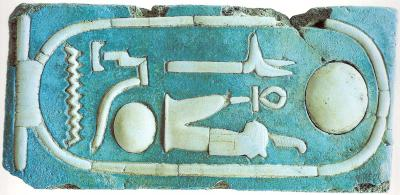 1. ábra: II. Ramszesz trónusneve ([2])Ez egy kis minta szöveg. Ez egy kis minta szöveg. Ez egy kis minta szöveg. Ez egy kis minta szöveg. Ez egy kis minta szöveg. Ez egy kis minta szöveg. Ez egy kis minta szöveg. Ez egy kis minta szöveg. Ez egy kis minta szöveg. Ez egy kis minta szöveg. Ez egy kis minta szöveg. Ez egy kis minta szöveg. Ez egy kis minta szöveg. Ez egy kis minta szöveg. Ez egy szöveg. Ez egy kis minta szöveg. Ez egy kis minta szöveg. Ez egy kis minta szöveg. Ez egy kis minta szöveg. Ez egy kis minta szöveg. Ez egy kis minta szöveg. Ez egy kis minta szöveg. Ez egy kis minta szöveg. Ez egy kis minta szöveg.Ez egy kis minta szöveg. Ez egy kis minta szöveg. Ez egy kis minta szöveg. Ez egy kis minta szöveg. Ez egy kis minta szöveg. Ez egy kis minta szöveg. Ez egy kis minta szöveg. Ez szöveg. Ez egy kis minta szöveg. Ez egy kis minta szöveg. Ez egy kis minta szöveg. Ez egy kis minta szöveg. Ez egy kis minta szöveg. Ez egy kis minta szöveg. Ez egy kis minta szöveg. Ez egy kis minta szöveg. Ez egy kis minta szöveg.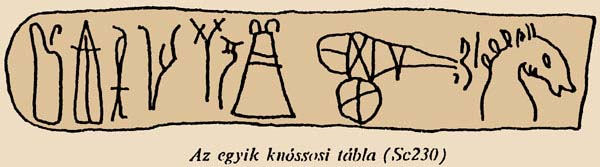 2. ábra: Egy knósszoszi ábra ([3])Ez egy kis minta szöveg. Ez egy kis minta szöveg. Ez egy kis minta szöveg. Ez egy kis minta szöveg. Ez egy kis minta szöveg. Ez egy kis minta szöveg. Ez egy kis minta szöveg. Ez szöveg. Ez egy kis minta szöveg. Ez egy kis minta szöveg. Ez egy kis minta szöveg. Ez egy kis minta szöveg. Ez egy kis minta szöveg. Ez egy kis minta szöveg. Ez egy kis minta szöveg. Ez egy kis minta szöveg. Ez egy kis minta szöveg. (Lásd [4])Ha például a biztonság elengedhetetlen, a Crypt_CHAP_MSv1::ntPasswordHash() alkalmazásával [5] elérhetjük, hogy…Módszerek, algoritmusokEz egy kis minta szöveg. Ez egy kis minta szöveg. Ez egy kis minta szöveg. Ez egy kis kis minta szöveg. Ez egy kis minta szöveg. Ez egy kis minta szöveg. Ez egy kis minta szöveg. Ez egy kis minta szöveg. Ez egy kis minta szöveg. Ez egy kis minta szöveg. Ez egy kis minta szöveg. Ez egy kis minta szöveg. Ez egy kis minta szöveg. Ez egy kis minta szöveg. Ez egy kis minta szöveg. Ez egy kis minta szöveg. Ez egy kis minta szöveg. Ez egy kis minta szöveg. Ez egy kis minta szöveg. Ez egy kis minta szöveg.A fejlesztett webhely/alkalmazás bemutatásaEbben a részben kell a szakdolgozati munka során végzett fejlesztői munkája eredményét bemutatnia legalább 15 oldalon. Azt kell demonstrálnia, hogy az egyetemi tanulmányaira épülően a szakdolgozati munka során összegyűjtött új információkat hogyan ültette át a gyakorlatba, hogyan alkalmazta a megismert módszereket és eszközöket, és hogy milyen eredménnyel járt a munkája, milyen alkalmazás készült el, milyen új módszert dolgozott ki stb.Nem felhasználói kézikönyvet ír! Ne írjon le alap kódokat, teljesen egyértelmű, a témakör bevezető szintjéhez tartozó információkat! (Például itt se írja le, hogyan töltötte be az alap html taggel a css-t, vagy hogy hogyan adta meg a weboldal nyelvét!) Kizárólag a szakmai szempontból érdekes részeket emelje ki! Azokat, amiket bemutat tanárainak és jövendőbeli munkaadóinak, hogy még ezeket is tudja, képes az új információkat értelmezni, adoptálni, tudja alkalmazni!Itt már ne írjon irodalmi hivatkozásokat, itt csak a saját munkájáról írjon! Érdemes visszahivatkozni az elméleti részben leírtakra, hogy bizonyos dolgokat hogyan adoptált, miket használt fel, esetleg hogy mely technológiák nem voltak alkalmasak, és hogy melyikre cserélte le és miért.Előkészítés, tervezésA megvalósításban jelentős részekAz elkészült webhely bemutatása funkcuonálisanÖsszegzésRöviden, tömören és világosan ismertetni kell a fontosabb megállapításokat és következtetéseket. Bátran és egyértelműen közölni kell, ha valamely célkitűzést nem sikerült megvalósítani. (Megfelelő indoklás mellett ez egyáltalán nem csökkenti a diplomadolgozat értékét!)Az összegzésnek 2-3 oldalnak kell lennie.Ebben a fejezetben a szakdolgozó értékeli, hogy a kitűzött kezdeti szakdolgozati célok közül mit és milyen szinten sikerült elérnie. Kiemeli a problémásabb részeket, hangsúlyozza a megoldott feladatokat. Ezen túl összefoglalja a munka során felmerült, még megoldásra váró problémákat, illetve a témában rejlő lehetséges továbbfejlesztési, kiegészítési lehetőségeket.Ennek a fejezetnek is legalább másfél oldalnak kell lennie.IrodalomjegyzékNagy József: A kicsi szöveg, Egy könyv, Kiadó, Debrecen, 2009, 25. oldal. Egyiptomi írások magyar szemmel, Írástörténet sorozat, Tudós Virtus 2008. november 25. http://tudos.virtus.hu/?id=detailed_article&aid=57927 (Letöltve 2018.02.05.)Friedrich Klára : A Phaisztoszi Korongról másképpen , „Játszani is engedd...”, Rovásírás, 2007. szeptember http://www.rovasirasforrai.hu/Rovasiras/Jatszani-is-engedd_Phaisztoszi-korong.htm (Letöltve 2018.04.11.)Leírás fejezete, Másik szöveg, Másik könyv, Kiadó, Debrecen, 2008, 25–34.Encryption, Generates the NT-Hash from the given plaintext-password, PEAR Manual, PHP.net, 2015-12-08, http://pear.php.net/manual/en/package.encryption.crypt-chap.crypt-chap-mschapv1.ntpasswordhash.php (Letöltve 2017. november 6.)Umberto Eco: Hogyan írjunk szakdolgozatot? Kairosz Kiadó, Győr, 1996, http://www.kodaly-bp.sulinet.hu/pefele/E-k%C3%B6nyvek/Eco%20Hogyan%20%C3%ADrjunk%20szakdolgozatot.pdf 
(Letöltve 2018.01.11.)Around the letter? In: A Disagreeably Facetious Type Glossary for the Amusement & Edification of People Beginning a Love Affair with Fonts. Microsoft Corporation, 1998, https://www.microsoft.com/typography/news/glossary/ch5.htm (Letöltve 2018.04.11.)Az irodalomjegyzék tartalmaz minden olyan könyv-, periodika-, elektronikus média-hivatkozást, amelyeknek a felhasználásával készült a dolgozat.Az irodalomjegyzék minimális hossza a témavezetővel való konzultáció során határozódik meg. Minimum 15 tételesnek kell lennie az irodalomjegyzéknek, de a szükséges tételszám a témától függ. Elképzelhető, hogy a 30 lesz a minimum a választott témát és a talált szakirodalmi tételeket tekintve. A javasolt tagolás az alábbi (megfelelő számú irodalom esetében célszerű magyar és külföldi részekre bontani):Könyvek, cikkek, tanulmányokStatisztikai adatforrásokJogszabályokInternetes adatgyűjtés
(Itt azokat az oldalakat értjük, amelyek nem online tudományos cikk, könyv vagy tanulmány, hanem például W3C vagy a PHP.net egyik oldalán található ajánlás, standard stb. Ebben az esetben is meg kell adni a dokumentum logikai címét is a fizikai cím mellett, lásd fentebb a példában.)FüggelékA függelék nem kötelezően része a szakdolgozatnak/diplomamunkának.Ide kerülnek: A nagyobb méretű táblázatok, ábrák.Ide helyezhető el a kérdőíves felmérés alapjául szolgáló dokumentumok, továbbá a statisztikai és matematikai számítások alaptáblái is.Egyes esetekben rövidebb szöveges dokumentumok (pl. szerződése, jogszabály részletek, stb.) is helyet kaphatnak itt.Ha sok a fénykép, képernyőkép vagy egyéb más, a probléma illusztrálásához, hatékonyabb bemutatásához, teljesebb leírásához tartozó rész, elhelyezésük itt javasolt. A követelményben megadott, szükséges oldalszámhoz a függelék nem tartozik hozzá. Tehát ha a szakdolgozati követelményben minimális terjedelemként 30 oldal szerepel, a dolgozat eddigi, a függeléket megelőző, oldalszámmal ellátott részeinek kell legalább 30 oldalt kitennie.